TERMO DE REFERÊNCIADO OBJETO CONTRATAÇÃO DE EMPRESA ESPECIALIZADA PARA PRESTAÇÃO DE SERVIÇOS LABORATORIAIS DE PRÓTESES DENTÁRIASConfecção de Prótese Total Removível mandibular e maxilar, confeccionada em resina acrílica termopolimerizável, na cor rosa, com 16 dentes pré-fabricados em resina acrílica de boa qualidade.Tempo para confecção das peças: a partir da data de recolhimento do molde, até a entrega da peça: 20 dias. Este prazo necessita ser cumprido corretamente, devido ao tempo de lançamento no sistema, geração de ordem de fornecimento, autorização da ordem, auditoria do trabalho realizado, geração de nota fiscal e entrega na Secretaria Municipal de Saúde.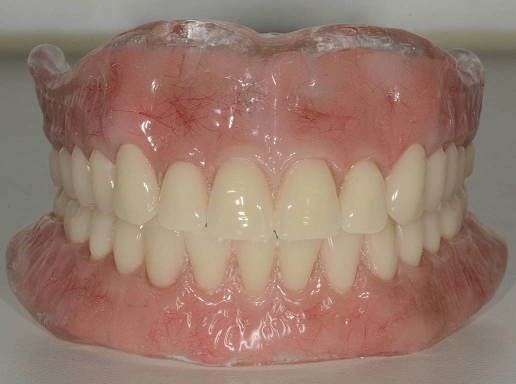 2. DA JUSTIFICATIVA2.1. A solicitação se faz necessário visando suprir a necessidade de reabilitação oral protética da população por meio do programa - brasil sorridente, através de repasse financeiro federal.3. DA ENTREGA3.1. A entrega do objeto da presente Licitação deverá ser realizada parcelada, conforme requisições emitidas pelas Secretaria de Saúde, onde a CONTRATADA terá um prazo de 07 (sete dias) contados após o recebimento da requisição, retirar os moldes na casa da gestante de Iguatemi – MS e entregar as próteses confeccionadas e prontas para entrega ao paciente em no máximo 20 (vinte dias) a contar do dia da retirada do molde na casa da gestante de Iguatemi – MS. 3.2. A CONTRATADA deverá observar nas requisições os endereços e horários de atendimento para entrega dos produtos, ou agendar a sua entrega conforme a necessidade do solicitante3.3. É de inteira responsabilidade da empresa vencedora, no momento da entrega, o ônus com a carga, transporte e descarga das mercadorias nos locais indicados pelas Secretarias solicitantes.4. DO RECEBIMENTO4.1. O recebimento definitivo ocorrerá após a prova e aprovação do paciente, e deve atender às especificações mínimas exigidas ou aquelas superiores oferecidas.4.2. Caso seja observada qualquer desconformidade no produto durante o período de prova da prótese pelo paciente, a CONTRATADA será comunicada por escrito, devendo, em até 07 dias (sete dias), retirar o produto entregue e efetuar sua troca ou reparo, responsabilizando pelos custos da carga, transporte e descarga, sem prejuízo da aplicação das penalidades cabíveis.4.3. O recebimento provisório ou definitivo do objeto não exclui a responsabilidade civil a ele relativa, nem a ético-profissional, pela sua perfeita execução do Contrato.4.4. O recebimento definitivo da mercadoria não desobriga a CONTRATADA de substituí-las se for constatada, posteriormente, má qualidade, vícios ou defeito, ficando sujeita às penalidades previstas neste instrumento e na legislação aplicável.5. DAS OBRIGAÇÕES DA CONTRATADA5.1. Substituir os materiais que estejam em desconformidade com as especificações propostas.5.2. Responsabilizar-se pelos danos causados diretamente à Administração, decorrentes de sua culpa ou dolo, não implicando em corresponsabilidade do Poder Público ou de seus agentes ou prepostos.5.3. Responder as solicitações de esclarecimentos da Administração que porventura surjam no decorrer da execução contratual.6. DAS OBRIGAÇÕES DA CONTRATANTE6.1. Realizar os pagamentos devidos à CONTRATADA, nas condições estabelecidas, considerando como termo inicial para a contagem do prazo de pagamento o recebimento definitivo do objeto.6.2. Exercer a fiscalização. 6.3. Receber provisoriamente e definitivamente o objeto, nas formas definidas.7. DOS PRAZOS E VIGÊNCIA DO CONTRATO 7.1. O prazo para fornecimento dos produtos será após assinatura do contrato.7.2. A vigência do Contrato será por um prazo de doze meses.8. DAS SANÇÕES ADMINISTRATIVAS8.1.  A CONTRATADA inadimplente estará sujeita às penalidades previstas na Lei Federal nº 8.666/93.8.2. Nos termos do artigo 86 da Lei Federal nº. 8.666/93 fica estipulado o percentual de 0,5% (meio por cento) sobre o valor inadimplido, a título de multa de mora, por dia de atraso injustificado no fornecimento do objeto deste contrato, até o limite de 10% (dez por cento) do valor empenhado.9. DISPOSIÇÕES GERAIS9.1. Antes de apresentar a proposta o licitante deverá realizar todos os levantamentos essenciais, de modo a não incorrer em omissões que jamais poderão ser alegadas ao fornecimento em favor de eventuais pretensões de acréscimos de preços, alteração de data de entrega ou alteração de qualidade.9.2. É reservado ao CONTRATANTE o direito de recusar o recebimento da mercadoria que não atenda às especificações exigidas, que se apresentar visivelmente violada, ou na hipótese de ser verificada qualquer outra irregularidade.9.3. Caso se faça necessário o pedido de prorrogação de prazo para a entrega dos materiais, este somente será conhecido pela Secretaria de Saúde de Iguatemi, caso seja devidamente fundamentado e entregue para solicitante o prazo de entrega.9.4. O preço total proposto deverá considerar a consecução do objeto da presente contratação, englobando todos os custos diretos e indiretos incidentes, inclusive a entrega e o descarregamento.9.5. A inobservância ao disposto no subitem 5.1 deste Termo implicará o não pagamento do valor devido ao fornecedor, até que haja a necessária regularização.9.6. Cabe à CONTRATADA consultar com antecedência os seus fornecedores quanto aos prazos de entrega do material especificado, não cabendo, portanto, a justificativa de atraso do fornecimento devido ao não cumprimento da entrega por parte dos fornecedores.10. DA FISCALIZAÇÃO10.1. A Fiscalização se rá exercida pela CONTRATANTE, através de servidor designado pela Prefeitura Municipal de Iguatemi/MS, o que não exclui e nem diminui a responsabilidade da contratada com entrega dos produtos de acordo com as especificações e quantidades descritas no Termo de Referência e proposta de preços. Iguatemi/MS, 06 de setembro de 2019._______________________________Ivoni Kanaan Nabhan PeligrinelliSecretária Municipal de SaúdeItemCódigoDescriçãoUnidadeQuant.0123976Confecção de prótese total mandibularUN4000223977Confecção de prótese total maxilarUN200